LUNDI 1er JUILLET 2019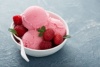 MARDI 2 JUILLET 2019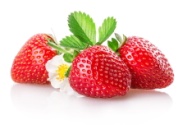 JEUDI 4 JUILLET 2019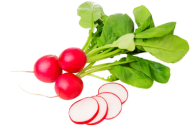 ENTREES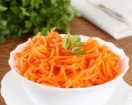 Œufs mimosa Salade Surimi Charcuteries assorties  Batavia chipsCarottes râpées  Radis Concombres  21. salade  22. Tomates échalotes 23.  Melon 24.  Tartines Montbrisonnaises PLATS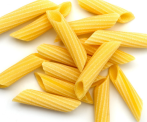  5. riz  6. poêlée de légumes  7. feuillette chèvre8. Cubes de colin   Semoule Haricots verts Jambon béchamel Pané  25. Beef haché  26. Strasbourg  27. Frites  28. Tian de légumes   DESSERTS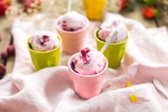 Fromages ou yaourts 9. beignet  10. Compote de poire  Fruits Fromages ou yaourtsBigarreaux Tarte  chocolat Fruits Fromages ou yaourts 29. Glace   30. Compotine  Fruits 